Ifylld blankett skickas till:Danderyds kommunBox 66Bildnings- och omsorgsförvaltningenDjursholms slott___________________________ Utredningen ska fastställa om barnet i enlighet med Skollagen 2010:800 7kap 5§ inte bedöms kunna nå upp till grundskolans kunskapskrav därför att det har en intellektuell funktionsnedsättning. Utredningen bör också ge besked om alternativa diagnor som kan förklara barnets svårigheter.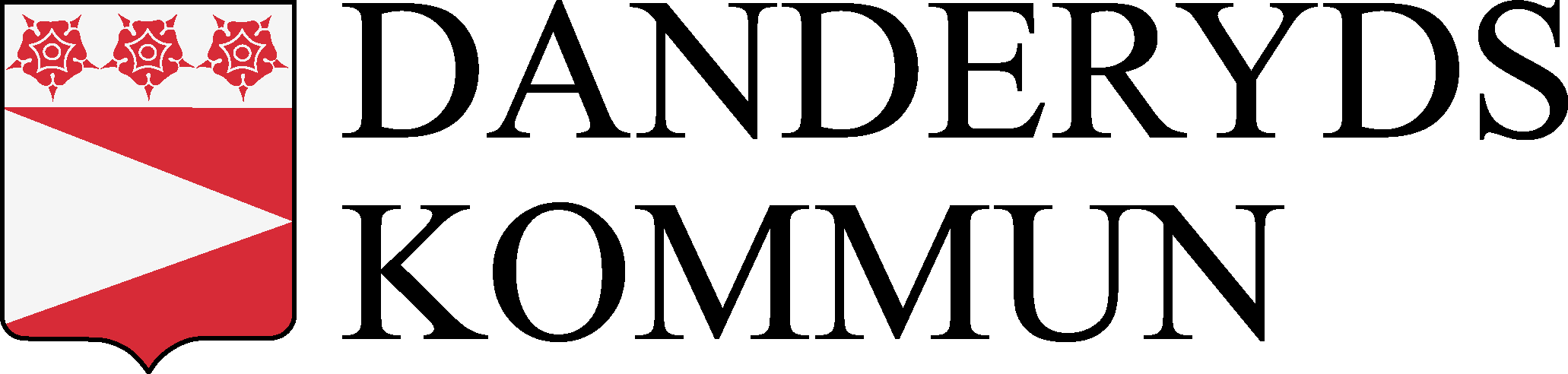 MEDICINSK UTREDNING1Underlag för prövning av elevs mottagande i anpassad grundskolaMEDICINSK UTREDNING1Underlag för prövning av elevs mottagande i anpassad grundskolaMEDICINSK UTREDNING1Underlag för prövning av elevs mottagande i anpassad grundskolaMEDICINSK UTREDNING1Underlag för prövning av elevs mottagande i anpassad grundskolaAnkomststämpelDiarienummerAnkomststämpelDiarienummerPersonuppgifter behandlas i enlighet med GDPR.Uppgifter om elevenPersonuppgifter behandlas i enlighet med GDPR.Uppgifter om elevenPersonuppgifter behandlas i enlighet med GDPR.Uppgifter om elevenPersonuppgifter behandlas i enlighet med GDPR.Uppgifter om elevenPersonuppgifter behandlas i enlighet med GDPR.Uppgifter om elevenPersonuppgifter behandlas i enlighet med GDPR.Uppgifter om elevenPersonuppgifter behandlas i enlighet med GDPR.Uppgifter om elevenPersonuppgifter behandlas i enlighet med GDPR.Uppgifter om elevenPersonuppgifter behandlas i enlighet med GDPR.Uppgifter om elevenPersonuppgifter behandlas i enlighet med GDPR.Uppgifter om elevenEfternamnEfternamnFörnamnFörnamnFörnamnFörnamnPersonnummer (10 siffror)Personnummer (10 siffror)Personnummer (10 siffror)Personnummer (10 siffror)AdressAdressPostnummer och ortPostnummer och ortPostnummer och ortPostnummer och ortTelefonnummerTelefonnummerTelefonnummerTelefonnummerUppgifter om utredarenUppgifter om utredarenUppgifter om utredarenUppgifter om utredarenUppgifter om utredarenUppgifter om utredarenUppgifter om utredarenUppgifter om utredarenUppgifter om utredarenUppgifter om utredarenUtredarens namnUtredarens namnUtredarens namnUtredarens namnUtredarens namnTelefonnummerTelefonnummerTelefonnummerTelefonnummerTelefonnummerPersonnummer (10 siffror)E-postadressDatum för utredningenDatum för utredningenDatum för utredningenDatum för utredningenHelhetsbild av barnets hälsaHelhetsbild av barnets hälsaHelhetsbild av barnets hälsaHelhetsbild av barnets hälsaHelhetsbild av barnets hälsaHelhetsbild av barnets hälsaHelhetsbild av barnets hälsaHelhetsbild av barnets hälsaHelhetsbild av barnets hälsaHelhetsbild av barnets hälsaKlargör medicinska orsaker som kan ligga bakom barnets svårigheter och vad svårigheterna kan innebära för barnets fortsatta utvecklingKlargör medicinska orsaker som kan ligga bakom barnets svårigheter och vad svårigheterna kan innebära för barnets fortsatta utvecklingKlargör medicinska orsaker som kan ligga bakom barnets svårigheter och vad svårigheterna kan innebära för barnets fortsatta utvecklingKlargör medicinska orsaker som kan ligga bakom barnets svårigheter och vad svårigheterna kan innebära för barnets fortsatta utvecklingKlargör medicinska orsaker som kan ligga bakom barnets svårigheter och vad svårigheterna kan innebära för barnets fortsatta utvecklingKlargör medicinska orsaker som kan ligga bakom barnets svårigheter och vad svårigheterna kan innebära för barnets fortsatta utvecklingKlargör medicinska orsaker som kan ligga bakom barnets svårigheter och vad svårigheterna kan innebära för barnets fortsatta utvecklingKlargör medicinska orsaker som kan ligga bakom barnets svårigheter och vad svårigheterna kan innebära för barnets fortsatta utvecklingKlargör medicinska orsaker som kan ligga bakom barnets svårigheter och vad svårigheterna kan innebära för barnets fortsatta utvecklingKlargör medicinska orsaker som kan ligga bakom barnets svårigheter och vad svårigheterna kan innebära för barnets fortsatta utvecklingUtredareUtredareUtredareUtredareUtredareUtredareUtredareUtredareUtredareUtredareDatumDatumDatumUnderskriftUnderskriftUnderskriftUnderskriftNamnförtydligandeNamnförtydligandeNamnförtydligandeVårdnadshavare har tagit del av utredningenVårdnadshavare har tagit del av utredningenVårdnadshavare har tagit del av utredningenVårdnadshavare har tagit del av utredningenVårdnadshavare har tagit del av utredningenVårdnadshavare har tagit del av utredningenVårdnadshavare har tagit del av utredningenVårdnadshavare har tagit del av utredningenVårdnadshavare har tagit del av utredningenVårdnadshavare har tagit del av utredningenDatumDatumNamnteckning vårdnadshavare 1Namnteckning vårdnadshavare 1Namnteckning vårdnadshavare 1Namnteckning vårdnadshavare 1Namnförtydligande vårdnadshavare 1Namnförtydligande vårdnadshavare 1Namnförtydligande vårdnadshavare 1Namnförtydligande vårdnadshavare 1DatumDatumNamnteckning vårdnadshavare 2Namnteckning vårdnadshavare 2Namnteckning vårdnadshavare 2Namnteckning vårdnadshavare 2Namnförtydligande vårdnadshavare 2Namnförtydligande vårdnadshavare 2Namnförtydligande vårdnadshavare 2Namnförtydligande vårdnadshavare 2